г. Петропавловск-Камчатский	                               « 10 »   июля   2017 года В целях уточнения отдельных положений Административного регламента предоставления Министерством социального развития и труда Камчатского края государственной услуги по  назначению лицам, подвергшимся политическим репрессиям и впоследствии реабилитированным,  проживающим в Камчатском крае, компенсации расходов, связанных с проездом на воздушном, железнодорожном, междугородном водном и междугородном автомобильном транспорте (туда и обратно) в пределах территории Российской Федерации,   оплаты (компенсации) стоимости установки телефона и компенсации расходов, связанных с погребением реабилитированных лиц, утвержденного приказом Министерства социального развития и труда Камчатского края от 29.06.2016 № 692-пПРИКАЗЫВАЮ:1. Внести в приказ Министерства социального развития и труда Камчатского края от 29.06.2016 № 692-п «Об утверждении административного регламента предоставления Министерством социального развития и труда Камчатского края государственной услуги по назначению лицам, подвергшимся политическим репрессиям и впоследствии реабилитированным,  проживающим в Камчатском крае, компенсации расходов, связанных с проездом на воздушном, железнодорожном, междугородном водном и междугородном автомобильном транспорте (туда и обратно) в пределах территории Российской Федерации, оплаты (компенсации) стоимости установки телефона и компенсации расходов, связанных с погребением реабилитированных лиц» следующие изменения:1) в наименовании слова «железнодорожном, междугородном водном и междугородном автомобильном транспорте (туда и обратно)» заменить словами «железнодорожном транспорте, водном транспорте по транспортным маршрутам (за исключением внутригородских маршрутов) и автомобильном транспорте общего пользования междугородного сообщения (за исключением такси) туда и обратно»;2) в части 1 слова «железнодорожном, междугородном водном и междугородном автомобильном транспорте (туда и обратно)» заменить словами «железнодорожном транспорте, водном транспорте по транспортным маршрутам (за исключением внутригородских маршрутов) и автомобильном транспорте общего пользования междугородного сообщения (за исключением такси) туда и обратно»;3) в приложении: 3.1) в наименовании слова «железнодорожном, междугородном водном и междугородном автомобильном транспорте (туда и обратно)» заменить словами «железнодорожном транспорте, водном транспорте по транспортным маршрутам (за исключением внутригородских маршрутов) и автомобильном транспорте общего пользования междугородного сообщения (за исключением такси) туда и обратно»;3.2) в части 1 слова «железнодорожном, междугородном водном и междугородном автомобильном транспорте (туда и обратно)» заменить словами «железнодорожном транспорте, водном транспорте по транспортным маршрутам (за исключением внутригородских маршрутов) и автомобильном транспорте общего пользования междугородного сообщения (за исключением такси) туда и обратно»;3.3) абзац второй части 2 признать утратившим силу;3.4) в части 3 слова «имеют реабилитированные лица» заменить словами «имеют реабилитированные лица, проживающие на территории Камчатского края,»;3.5) в абзаце втором части 8 слова «сайт http://www.kamgov.ru» заменить словами «сайт: http://www.kamgov.ru/mintrud»;3.6) в части 10:а) в пункте 1 слова «http://www.kamgov.ru» заменить словами «http://www.kamgov.ru/mintrud»;б) в пункте 2 слова «www.socuslugi.kamchatka.ru.» заменить словами «www.socuslugi.kamchatka.ru;»;в) дополнить пунктом 3 следующего содержания:«3) на Едином портале государственных и муниципальных услуг (функций) - www.gosuslugi.ru (далее - ЕПГУ) и Портале государственных и муниципальных услуг Камчатского края - gosuslugi41.ru (далее – РПГУ).»;3.7) пункты 3-4 части 11 изложить в следующей редакции:«3) посредством размещения информации на официальном сайте исполнительных органов государственной власти Камчатского края в информационно-телекоммуникационной сети «Интернет»,  ЕПГУ и РПГУ;4) посредством размещения информации в КГКУ «Многофункциональный центр предоставления государственных и муниципальных услуг в Камчатском крае» (далее - МФЦ);»; 3.8) в части 12:а) в абзаце первом слова «через ЕПГУ» заменить словами» «с использованием средств ЕПГУ/РПГУ»;б)  в пункте 2 слова «документов через ЕПГУ» заменить словами «документов»;  3.9) в абзаце первом части 14 слова «На ЕПГУ» заменить словами «На ЕПГУ/РПГУ»;          3.10) дополнить частью 14.1 следующего содержания:«14.1. В целях получения государственной услуги в электронной форме с использованием ЕПГУ/РПГУ гражданину (его представителю) необходимо зарегистрироваться в Единой системе идентификации и аутентификации (далее - ЕСИА), по адресу https://esia.gosuslugi.ru/registration/ в порядке, установленном нормативными правовыми актами и методическими документами, определяющими правила использования ЕСИА. После регистрации в ЕСИА и последующей авторизации на ЕПГУ и/или РПГУ, гражданин получает доступ к «Личному кабинету» пользователя на ЕПГУ и/или РПГУ.С помощью «Личного кабинета» у гражданина (его представителя) появляется возможность:1)  подать заявление в электронном виде путем заполнения шаблона заявления;2) подать жалобу на решение и действия (бездействия) органа, должностного лица органа либо государственного служащего.»;3.11) часть 15 изложить в следующей редакции:«15. В целях предоставления государственной услуги, консультаций и информирования о ходе предоставления государственной услуги  осуществляется прием граждан (их представителей) в порядке очереди или по предварительной записи.Запись на прием проводится при личном обращении гражданина (его представителя), посредством телефонной связи, посредством ЕПГУ и/или РПГУ.Гражданину (его представителю) предоставляется  возможность записи в любые свободные для приема дату и время в пределах установленного графика приема граждан в КГКУ «Центр выплат».КГКУ «Центр выплат» не вправе требовать от гражданина (его представителя совершения иных действий, кроме прохождения идентификации в соответствии с нормативными правовыми актами Российской Федерации, указания цели приема, а также предоставления сведений, необходимых для расчета длительности временного интервала, который необходимо забронировать для приема.»;3.12) в части 17 слова «железнодорожном, междугородном водном и междугородном автомобильном транспорте (туда и обратно)» заменить словами «железнодорожном транспорте, водном транспорте по транспортным маршрутам (за исключением внутригородских маршрутов) и автомобильном транспорте общего пользования междугородного сообщения (за исключением такси) туда и обратно»;3.13) в части 19:а) в пункте 1 слова «в Камчатском крае).» заменить словами «в Камчатском крае);»;б) дополнить пунктами 2-3 следующего содержания:«2) Пенсионным фондом Российской Федерации (в части предоставления сведений о зарегистрированном в системе обязательного пенсионного страхования (СНИЛС));»;  3) органами записи актов гражданского состояния (в части предоставления сведений об умерших гражданах).»; 3.14)  часть 20 изложить в следующей редакции:«20. Прием заявлений и документов у граждан на предоставление государственной услуги осуществляется в КГКУ «Центр выплат» - при личном обращение, по почте и в электронном виде через ЕПГУ и/или РПГУ.Прием заявлений и документов у граждан (их представителей) на предоставление государственной услуги осуществляется через МФЦ в порядке, установленном Правилами организации деятельности многофункциональных центров предоставления государственных и муниципальных услуг, утвержденными постановлением Правительства Российской Федерации от  22.12.2012 № 1376 «Об утверждении Правил организации деятельности многофункциональных центров предоставления государственных и муниципальных услуг».Перечень учреждений, осуществляющих прием заявлений и документов на предоставление государственной услуги, содержится в приложении № 2 к настоящему Административному регламенту.»;3.15) в части 22:а) в абзаце первом слова «в частях 25 и 27» заменить словами «в частях 24 и 27»;б) в абзаце третьем слова «3 рабочих дней» заменить словами «5 рабочих дней»;в) дополнить абзацами 4-6 следующего содержания:«Годичный (двухгодичный) период исчисляется в календарном порядке, начиная с 1 января года, в котором гражданином подано заявление на компенсацию в связи с осуществлением проезда (туда и обратно) в пределах территории Российской Федерации.Годичный (двухгодичный) период, исчисленный в данном Административном регламенте, может не совпадать с периодом, в течение которого гражданином был осуществлен проезд (туда и обратно).В случае если гражданин не обращался с заявлением о компенсации в истекший годичный (двухгодичный) период, выплата компенсации за этот период не производится.»;3.16) в части 24:а) в пункте 1 слова «копии паспорта» заменить словами «паспорта»;б) в пункте 2 слова «копии документов» заменить словами «документов»;в) в пункте 3 слова «копии документов» заменить словами «документов»;г) в пункте 4 слова «копии справки» заменить словами «справки»;д) в пункте 7 слова «копии договора» заменить словами «договора»;е) в пункте 9 слова «копии свидетельства» заменить словами «свидетельства»;3.17) часть 25 отменить;3.18) в части 26:а) в абзаце первом слова «предоставленные гражданином лично,» заменить словами «предоставленные гражданином,»;б) дополнить пунктом 4 следующего содержания:«4) сведения о фамилии, имени, отчестве и дате рождения гражданина, содержащиеся в документах, указанных в пунктах 2-5 части 24 настоящего Административного регламента, должны соответствовать сведениям, указанным в документе, удостоверяющем личность гражданина.»; 3.19) часть 30 изложить в следующей редакции:«30. Гражданин (его представитель) несет ответственность за достоверность документов и сведений, представленных для получения государственной услуги.КГКУ «Центр выплат» вправе осуществлять проверку достоверности сведений, содержащихся в представленных гражданином (его представителем) документах.»;3.20) в части 31:а) дополнить пунктами 2-3 следующего содержания:«2) сведения об умерших гражданах, находящиеся в распоряжении органов записи актов гражданского состояния;3) сведения о лице, зарегистрированном в системе обязательного пенсионного страхования (СНИЛС), находящиеся в распоряжении Пенсионного фонда Российской Федерации.»;б) абзац четвертый изложить в следующей редакции:«Гражданин (его представитель) вправе представить сведения, предусмотренные пунктами 1 и 3 настоящей части, по собственной инициативе.»;3.21) в части 33:а) пункты 1-3 изложить в следующей редакции:«1) предоставление документов, не отвечающих требованиям частей  26, 27 и 29 настоящего Административного регламента;2) поступление заявления с приложением неполного пакета документов, указанных в частях 24 и 27 настоящего Административного регламента;3) некорректное заполнение данных электронной формы заявления (в случае подачи заявления через ЕПГУ/РПГУ);»;б) пункт 4 признать утратившим силу;3.22) дополнить частью 33.1 следующего содержания:«33.1. При приеме заявлений и документов, необходимых для предоставления государственной услуги запрещается:1) отказывать в приеме заявлений и документов, необходимых для предоставления государственной услуги, в случае, если заявление и документы поданы в соответствии с информацией и сроках и порядке предоставления государственной услуги, опубликованной на ЕПГУ/РПГУ;2) отказывать в предоставлении государственной услуги в случае, если заявление и документы, необходимые для предоставления государственной услуги, поданы в соответствии с информацией о сроках и порядке предоставления государственной услуги, опубликованной на ЕПГУ/РПГУ;3)  требовать от гражданина (его представителя) иных действий, кроме прохождения идентификации и аутентификации в соответствии с нормативными правовыми актами Российской Федерации.»;3.23) в части 34:а) пункт 2 изложить в следующей редакции:«2) непредставление  гражданином (его представителем) оригиналов документов, указанных в частях  24 и 27 настоящего Административного регламента,  в течение 55 календарных дней со дня поступления  заявления в КГКУ «Центр выплат» через ЕПГУ/РПГУ;»;б) пункт 3 изложить в следующей редакции:«3) повторное обращение гражданина (его представителя) за компенсацией стоимости проезда в сроки, указанные в части 22 настоящего Административного регламента;»;в) в пункте 7 слово «лица.» заменить словом «лица;»;г) дополнить пунктами 8-9 следующего содержания: «8) непредставление гражданином (его представителем) оригиналов документов, указанных в пункте 5 части 24 настоящего Административного регламента;9) предоставление гражданином (его представителем) документов с недостоверными сведениями.»;3.24) в части 38:а) пункт 3 изложить в следующей редакции:«3) при предоставлении заявления и полного пакета документов, указанных в частях 24 и 27 настоящего Административного регламента, через МФЦ, в день их поступления в КГКУ «Центр выплат». В этом случае днем обращения гражданина считается дата регистрации заявления и полного пакета документов в МФЦ;»;б) дополнить пунктом 4 следующего содержания:«4) в случае подачи заявления и полного пакета документов, указанных в частях 24 и 27 настоящего Административного регламента, через ЕПГУ и/или РПГУ в день их поступления в КГКУ «Центр выплат», в случаях поступления заявления в нерабочее время, в нерабочие и праздничные дни, регистрация производится в первый рабочий день, без необходимости представления заявителем документов на бумажном носителе.»;3.25) в части 39:а) в абзаце первом слова «через ЕПГУ» заменить словами «через ЕПГУ/РПГУ»;б) в абзаце втором слова «через ЕПГУ» заменить словами «через ЕПГУ/РПГУ»;в) в абзаце третьем слова «через ЕПГУ» заменить словами «через ЕПГУ/РПГУ»;г) в абзаце четвертом слова «через ЕПГУ» заменить словами «через ЕПГУ/РПГУ», слова «в течение 3 рабочих дней» заменить словами «в течение 5 рабочих дней»;3.26) часть 40 отменить;3.27) часть 43 изложить в следующей редакции:«43. Отказ в приеме заявления и неполного пакета документов при обращении гражданина (его представителя) через ЕПГУ/РПГУ, осуществляется в течение 5 рабочих дней с направлением в электронном виде уведомления об отказе в приеме документов с указанием причины отказа по форме, согласно приложению № 5 к настоящему Административному регламенту.»;3.28) в пункте 2 части 46 слова «ЕПГУ» заменить словами «ЕПГУ/РПГУ»;3.29) часть 47 признать утратившей силу; 3.30) дополнить частью 48.1 следующего содержания:«48.1. Гражданину (его представителю) предоставляется возможность оценить доступность и качество предоставления государственной услуги на ЕПГУ и/или РПГУ, в случае подачи заявления на предоставления государственной услуги в электронной форме.»;3.31) в части 49: а) пункт 1 изложить в следующей редакции:«1) прием и регистрация заявления и документов, необходимых для предоставления государственной услуги;»;б) пункт 3 изложить в следующей редакции:«3) рассмотрение заявления и определение права гражданина на предоставление государственной услуги;»;3.32) часть 57 дополнить абзацем вторым следующего содержания:«Специалист по назначению направляет в течение 5 рабочих дней со дня регистрации заявления в КГКУ «Центр выплат» запрос о предоставлении в рамках межведомственного взаимодействия сведений, указанных в части 31 настоящего Административного регламента, в органы, участвующие в предоставлении государственной услуги.»;3.33) в абзаце первом части 59 слова «в течение 55-ти рабочих дней» заменить словами «в течение 55 календарных дней»;3.34) часть 60 изложить в следующей редакции:«60. В случае, когда согласно представленному ответу органов, участвующих в предоставлении государственной услуги, в рамках межведомственного взаимодействия отсутствуют сведения (документы), влияющие на право предоставления государственной услуги, специалист по назначению направляет в течение 5 рабочих дней со дня получения ответа, уведомление гражданину (его представителю) о перечне и сроках предоставления самостоятельно данных сведений (документов), в срок, который не должен превышать 55 календарных дней со дня регистрации заявления в КГКУ «Центр выплат».Срок выполнения административного действия - до 20 минут на 1 обращение.»;3.35) в части 62 слова «ежемесячной денежной выплаты» заменить словами «компенсации расходов»;3.36) абзац второй части 63 признать утратившим силу;3.37) в части 64 слова «и поступление их» заменить словами «и поступление к Руководителю документов»;3.38) в абзаце первом части 66 слова «3 рабочих дней» заменить словами «5 рабочих дней»;3.39) наименование подраздела первого раздела IV изложить в следующей редакции:«Порядок осуществления текущего контроля за соблюдением и исполнением ответственными должностными лицами Министерства, КГКУ «Центр выплат» положений Административного регламента и иных нормативных правовых актов, устанавливающих требования к предоставлению государственной услуги»;3.40) наименование раздела V изложить в следующей редакции: «V. Досудебный  (внесудебный) порядок  обжалования решений и действий  (бездействия) должностных лиц Министерства, специалистов КГКУ «Центр выплат» предоставляющих государственную услугу»;3.41)  часть 86 изложить в следующей редакции:«86. В случае, если жалоба подана заявителем в Министерство, но принятие решения по жалобе не входит в компетенцию Министерства, жалоба в течение 1 рабочего дня со дня ее регистрации направляется в уполномоченный на ее рассмотрение орган и заявитель в письменной форме информируется о перенаправлении жалобы, за исключением случаев, установленных частью  88 и пунктом 2 части 89 настоящего Административного регламента.При этом срок рассмотрения жалобы исчисляется со дня регистрации жалобы в уполномоченном на ее рассмотрение органе.»;3.42) дополнить частью 96 следующего содержания:«96. Решение, принятое по результатам рассмотрения жалобы, может быть обжаловано в судебном порядке.»;3.43)  приложения № 1 - № 6 к Административному регламенту изложить в редакции согласно приложению 1 к настоящему приказу.2. Настоящий приказ вступает в силу через 10 дней после дня его официального опубликования, за исключением положений, определяющим порядок предоставления государственной услуги в электронном виде, которые вступают в силу с 01 января 2018 года.И.о. Министра                                                                                   Е.С. Меркулов                                                                        Приложение 1 к приказу                                                                        Министерства социального развития                                                                        и труда Камчатского краяот  10.07.2017    №  712-п«Приложение  1к Административному регламенту предоставления Министерством социального развития и труда Камчатского края государственной услуги по назначению лицам, подвергшимся политическим репрессиям и впоследствии реабилитированным,  проживающим в Камчатском крае, компенсации расходов, связанных с проездом на воздушном, железнодорожном транспорте, водном транспорте по транспортным маршрутам (за исключением внутригородских маршрутов) и автомобильном транспорте общего пользования междугородного сообщения (за исключением такси) туда и обратно в пределах территории Российской Федерации, оплаты (компенсации) стоимости установки телефона и компенсации расходов, связанных с погребением реабилитированных лицСведения о местах нахождения и номерах  телефонов организаций, предоставляющих информацию о предоставлении государственной услуги  по назначению лицам, подвергшимся политическим репрессиям и впоследствии реабилитированным,  проживающим в Камчатском крае, компенсации расходов, связанных с проездом на воздушном, железнодорожном транспорте, водном транспорте по транспортным маршрутам (за исключением внутригородских маршрутов) и автомобильном транспорте общего пользования междугородного сообщения (за исключением такси) туда и обратно в пределах территории Российской Федерации, оплаты (компенсации) стоимости установки телефона и компенсации расходов, связанных с погребением реабилитированных лицПриложение  2к Административному регламенту предоставления Министерством социального развития и труда Камчатского края государственной услуги по назначению лицам, подвергшимся политическим репрессиям и впоследствии реабилитированным,  проживающим в Камчатском крае, компенсации расходов, связанных с проездом на воздушном, железнодорожном транспорте, водном транспорте по транспортным маршрутам (за исключением внутригородских маршрутов) и автомобильном транспорте общего пользования междугородного сообщения (за исключением такси) туда и обратно в пределах территории Российской Федерации, оплаты (компенсации) стоимости установки телефона и компенсации расходов, связанных с погребением реабилитированных лицСведения об адресах  учреждений, осуществляющих прием заявлений  и документов  на предоставление государственной услуги  по назначению лицам, подвергшимся политическим репрессиям и впоследствии реабилитированным,  проживающим в Камчатском крае, компенсации расходов, связанных с проездом на воздушном, железнодорожном транспорте, водном транспорте по транспортным маршрутам (за исключением внутригородских маршрутов) и автомобильном транспорте общего пользования междугородного сообщения (за исключением такси) туда и обратно в пределах территории Российской Федерации, оплаты (компенсации) стоимости установки телефона и компенсации расходов, связанных с погребением реабилитированных лиц1. Филиалы КГКУ "Камчатский центр по выплате государственныхи социальных пособий"2. Филиалы и дополнительные офисы КГКУ "Многофункциональныйцентр предоставления государственных и муниципальныхуслуг в Камчатском крае"Общий номер телефона КГКУ «МФЦ Камчатского края» 8 (4152) 300-034, телефон Центра телефонного обслуживания КГКУ «МФЦ Камчатского края» 8(4152) 302-402.Приложение № 3 к    Административному    регламенту             предоставления            Министерством социального     развития     и        труда Камчатского   края     государственной услуги по назначению лицам, подвергшимся политическим репрессиям и впоследствии реабилитированным,  проживающим в Камчатском крае, компенсации расходов, связанных с проездом на воздушном, железнодорожном транспорте, водном транспорте по транспортным маршрутам (за исключением внутригородских маршрутов) и автомобильном транспорте общего пользования междугородного сообщения (за исключением такси) туда и обратно в пределах территории Российской Федерации,   оплаты (компенсации) стоимости установки телефона и компенсации расходов, связанных с погребением реабилитированных лицБлок – схема предоставления государственной услуги по предоставлениюМинистерством социального развития и труда Камчатского края государственной   услуги по назначению лицам, подвергшимся политическим репрессиям и впоследствии реабилитированным,  проживающим в Камчатском крае, компенсации расходов, связанных с проездом на воздушном, железнодорожном транспорте, водном транспорте по транспортным маршрутам (за исключением внутригородских маршрутов) и автомобильном транспорте общего пользования междугородного сообщения (за исключением такси) туда и обратно в пределах территории Российской Федерации,   оплаты (компенсации) стоимости установки телефона и компенсации расходов, связанных с погребением реабилитированных лиц                                                               Приложение 4 к    Административному    регламенту             предоставления            Министерством социального     развития     и        труда Камчатского   края     государственной услуги по назначению лицам, подвергшимся политическим репрессиям и впоследствии реабилитированным,  проживающим в Камчатском крае, компенсации расходов, связанных с проездом на воздушном, железнодорожном транспорте, водном транспорте по транспортным маршрутам (за исключением внутригородских маршрутов) и автомобильном транспорте общего пользования междугородного сообщения (за исключением такси) туда и обратно в пределах территории Российской Федерации,   оплаты (компенсации) стоимости установки телефона и компенсации расходов, связанных с погребением реабилитированных лицОбразцы заявленийРуководителю КГКУ «Центр выплат» (филиала КГКУ)от _________________________________________			(фамилия, имя, отчество)____________________________________________,проживающего по месту жительства (пребывания) по адресу:ул. ___________________________, д. ____,             кв. ____,____________________________________________фактически проживающего(ей) по адресу:ул. ___________________________, д. ____,           кв. ____,____________________________________________тел. _________________________________________З А Я В Л Е Н И Е	Прошу выплатить компенсацию в размере 50% (100%) стоимости проезда к месту отдыха до г. ____________________________________________________________ и обратно, в соответствии с Законом Камчатского края от 26.05.2009 № 267 «О мерах социальной поддержки отдельных категорий ветеранов, реабилитированных лиц и лиц, признанных пострадавшими от политических репрессий». Произведенные расходы по проезду на сумму _________ руб. ___ коп. подтверждаю: маршрутной квитанцией к электронному авиабилету, ж/д билетом либо контрольным купоном к электронному ж/д билету, билетом на междугородный автобус (ненужное зачеркнуть).	Выплату прошу произвести через кредитное учреждение _________________________ ________________________________________ № _________/_________ на мой лицевой счёт                 (указать наименование кредитного учреждения)№ _____________________________________________________.Выражаю согласие на автоматизированную, а также без использования средств автоматизации, обработку и использование предоставленных моих персональных данных, включая сбор, запись, систематизацию, накопление, хранение, изменение, использование, передачу (предоставление, доступ), а также на истребование в иных учреждениях (организациях) сведений в целях предоставления государственных услуг, предусмотренных законодательством Российской Федерации и Камчатского края.Ознакомлен (а), что предоставление заведомо ложных и (или) недостоверных сведений, а равно умолчание о фактах, влекущих прекращение выплаты пособий, компенсаций, субсидий и иных социальных выплат, является уголовно наказуемым деянием, ответственность за которое предусмотрена статьей 1592 Уголовного кодекса Российской Федерации, либо правонарушением, ответственность за которое наступает по основаниям, предусмотренным статьей 7.27 Кодекса об административных правонарушениях Российской Федерации. Прилагаю следующие документы:Копия паспорта (страница ФИО и страницы, содержащие сведения о месте жительства)__ л.Копия справки о реабилитации ___ л.Проездные документы и документы, подтверждающие расходы, связанные с проездом ____ шт.Копии документов, подтверждающих изменение фамилии (имени, отчества), (в случае изменения ФИО)                                                                                                                                   ___ л.Копии документов, удостоверяющих личность и полномочия представителя, (в случае обращения представителя)                                                                                                                ___ л.«_______»_______________201__года 			         _________________________ 					            (подпись заявителя)Заявление и документы на _______ листах принял специалист ________________________ 									  	(ФИО)	_____________________ «______»_____________201__года.	(подпись)Руководителю КГКУ «Центр выплат» (филиала КГКУ)от __________________________________________			(фамилия, имя, отчество)____________________________________________,проживающего по месту жительства (пребывания) по адресу:ул. ___________________________, д. ____, кв. ____,____________________________________________фактически проживающего(ей) по адресу:ул. ___________________________, д. ____, кв. ____,____________________________________________тел. _________________________________________З А Я В Л Е Н И ЕПрошу компенсировать (оплатить) стоимость установки телефона 	                                     (ненужное зачеркнуть)в соответствии с Законом Камчатского края от 26.05.2009 № 267 «О мерах социальной поддержки отдельных категорий ветеранов, реабилитированных лиц и лиц, признанных пострадавшими от политических репрессий».	Денежные средства прошу перечислить в кредитное учреждение _______________ ________________________________________ № _________/_________ на мой лицевой счёт            (указать наименование кредитного учреждения)№ __________________________________________________________ либо перечислить на расчётный счёт организации, осуществляющей установку телефона, ___________________ ______________________________ (указать наименование организации).Выражаю согласие на автоматизированную, а также без использования средств автоматизации, обработку и использование предоставленных моих персональных данных, включая сбор, запись, систематизацию, накопление, хранение, изменение, использование, передачу (предоставление, доступ), а также на истребование в иных учреждениях (организациях) сведений в целях предоставления государственных услуг, предусмотренных законодательством Российской Федерации и Камчатского края.Ознакомлен (а), что предоставление заведомо ложных и (или) недостоверных сведений, а равно умолчание о фактах, влекущих прекращение выплаты пособий, компенсаций, субсидий и иных социальных выплат, является уголовно наказуемым деянием, ответственность за которое предусмотрена статьей 1592 Уголовного кодекса Российской Федерации, либо правонарушением, ответственность за которое наступает по основаниям, предусмотренным статьей 7.27 Кодекса об административных правонарушениях Российской Федерации. Прилагаю следующие документы:Копия паспорта (страница ФИО и страницы, содержащие сведения о месте жительства) ___ л.Копия справки о реабилитации ___ л.Счет на оплату либо документы, подтверждающие оплату фактических расходов, ___ л.Копия договора на установку телефона ___ л.Копии документов, подтверждающих изменение фамилии (имени, отчества), (в случае изменения ФИО) ___ л.Копии документов, удостоверяющих личность и полномочия представителя, (в случае обращения представителя) ___ л.«_______»_______________201__года 			         _________________________ 					              (подпись заявителя)Заявление и документы на _______ листах принял специалист ________________________ 											(ФИО)	_____________________ «______»_____________201__года.	(подпись)Руководителю КГКУ «Центр выплат» (филиала КГКУ)от __________________________________________			(фамилия, имя, отчество)____________________________________________,проживающего по месту жительства (пребывания) по адресу:ул. ___________________________, д. ____, кв. ____,____________________________________________фактически проживающего(ей) по адресу:ул. ___________________________, д. ____, кв. ____,____________________________________________тел. _________________________________________З А Я В Л Е Н И ЕПрошу выплатить пособие на погребение умершего реабилитированного ________________________________________________________________________________ (указать фамилию, имя, отчество умершего)в соответствии с Законом Камчатского края от 26.05.2009 № 267 «О мерах социальной поддержки отдельных категорий ветеранов, реабилитированных лиц и лиц, признанных пострадавшими от политических репрессий».	Выплату прошу произвести через кредитное учреждение _________________________ ________________________________________ № _________/_________ на мой лицевой счёт            (указать наименование кредитного учреждения)№ _____________________________________________________.	Выражаю согласие на автоматизированную, а также без использования средств автоматизации, обработку и использование предоставленных моих персональных данных, включая сбор, запись, систематизацию, накопление, хранение, изменение, использование, передачу (предоставление, доступ), а также на истребование в иных учреждениях (организациях) сведений в целях предоставления государственных услуг, предусмотренных законодательством Российской Федерации и Камчатского края.Ознакомлен (а), что предоставление заведомо ложных и (или) недостоверных сведений, а равно умолчание о фактах, влекущих прекращение выплаты пособий, компенсаций, субсидий и иных социальных выплат, является уголовно наказуемым деянием, ответственность за которое предусмотрена статьей 1592 Уголовного кодекса Российской Федерации, либо правонарушением, ответственность за которое наступает по основаниям, предусмотренным статьей 7.27 Кодекса об административных правонарушениях Российской Федерации. Прилагаю следующие документы:Копия паспорта получателя (страница ФИО и страницы, содержащие сведения о месте  жительства) ___ л.Копия справки о реабилитации ___ л.Копия свидетельства о смерти ___ л.Документы, подтверждающие оплату фактических расходов, связанных с погребением, ___ л.Справка с места жительства умершего (копия формы А) ___ л.Копии документов, подтверждающих изменение фамилии (имени, отчества), (в случае изменения ФИО) ___ л.«_______»_______________201__года 			         _________________________ 					               (подпись заявителя)Заявление и документы на _______ листах принял специалист ________________________ 												(ФИО)	_____________________ «______»_____________201__года.	(подпись)Приложение  5 к    Административному    регламенту             предоставления            Министерством социального     развития     и        труда Камчатского   края     государственной услуги по назначению лицам, подвергшимся политическим репрессиям и впоследствии реабилитированным,  проживающим в Камчатском крае, компенсации расходов, связанных с проездом на воздушном, железнодорожном транспорте, водном транспорте по транспортным маршрутам (за исключением внутригородских маршрутов) и автомобильном транспорте общего пользования междугородного сообщения (за исключением такси) туда и обратно в пределах территории Российской Федерации,   оплаты (компенсации) стоимости установки телефона и компенсации расходов, связанных с погребением реабилитированных лицФормы уведомленийУведомление
об отказе в приеме заявления и документовна предоставление государственной услугиУважаемая (ый) ____________________________________!Настоящим уведомляем, что Вам отказано в приеме заявления и документов на предоставление компенсации расходов на основании __________________________________________________________________.(указать основание отказа)Для сведения сообщаем, что решения (действия) должностных лиц учреждения, принятые (проведенные) в ходе отказа в предоставлении государственной услуги, могут быть обжалованы в досудебном либо в судебном порядке, установленном действующим законодательством.Уведомление
о приеме документов на предоставление государственной услугиНастоящим уведомляем о принятии заявления от "___" __________ 201__ года и документов на предоставление компенсации расходов.Информацию о ходе предоставления государственной услуги можно получить по телефону _________________. Заявление с приложением документов на ____ л. принято "___" _______ 201__ года.Уведомление
об отказе в предоставлении государственной услугиУважаемая (ый) ____________________________________!Краевое государственное казенное учреждение "Камчатский центр по выплате государственных и социальных пособий" (филиал КГКУ "Центр выплат") на Ваше заявление от "___" ____________ 201__ года сообщает, что Вам отказано в предоставлении компенсации расходов по категории "__________________________________________________" в соответствии с __________________________________________________________________(действующие нормативные правовые акты)в связи с __________________________________________________________.(указать основание отказа)Для сведения сообщаем, что решения (действия) должностных лиц Краевого государственного казенного учреждения "Камчатский центр по выплате государственных и социальных пособий" (филиала КГКУ "Центр выплат"), принятые (проведенные) в ходе отказа в предоставлении государственной услуги, могут быть обжалованы в досудебном либо в судебном порядке, установленном действующим законодательством.Приложение  6 к    Административному    регламенту             предоставления            Министерством социального     развития     и        труда Камчатского   края     государственной услуги по назначению лицам, подвергшимся политическим репрессиям и впоследствии реабилитированным,  проживающим в Камчатском крае, компенсации расходов, связанных с проездом на воздушном, железнодорожном транспорте, водном транспорте по транспортным маршрутам (за исключением внутригородских маршрутов) и автомобильном транспорте общего пользования междугородного сообщения (за исключением такси) туда и обратно в пределах территории Российской Федерации,   оплаты (компенсации) стоимости установки телефона и компенсации расходов, связанных с погребением реабилитированных лицФорма согласияЗАЯВЛЕНИЕО СОГЛАСИИ НА ОБРАБОТКУ ПЕРСОНАЛЬНЫХ ДАННЫХ    Я, _____________________________________________________________(фамилия, имя, отчество)дата рождения ____________________________________________________(число, месяц, год) Документ, удостоверяющий личность ______________________________                                                                                                                (наименование, серия и номер_________________________________________________________________                                        документа, сведения о дате выдачи и о выдавшем органе)Зарегистрирован(а) по адресу: ____________________________________________________________________________________________________________________________________Являюсь законным представителем (опекуном, попечителем) над ____________________________________________________________________________________________________________________________________ (указать Ф.И.О., дату рождения ребенка, лица опекаемого,  лица, находящегося под попечительством, доверителя)_________________________________________________________________    Документ,  удостоверяющий  личность  опекаемого, лица, находящегося под попечительством доверителя__________________________________________________________________(наименование, серия и номер документа, сведения о дате выдачи  и о выдавшем  органе)Зарегистрирован(а) по адресу:__________________________________________________________________________________________________________(указать адрес проживания по месту жительства ребенка, опекаемого лица и лица, находящегося под попечительством, доверителя)в  соответствии  со  ст.  9  Федерального  закона от 27.07.2006 № 152-ФЗ                    «О персональных данных»)  на  осуществление действий с моими персональными данными (данными опекаемого,  лица,  находящегося  под  попечительством, доверителя) (нужное подчеркнуть)__________________________________________________________________               (указать Ф.И.О. опекаемого, лица, находящегося под попечительством, доверителя)включая  сбор, систематизацию, накопление, хранение, уточнение (обновление, изменение),   использование,   распространение   (передачу,   ознакомление, предоставление   доступа),   обезличивание,   блокирование,  уничтожение  в документальной,  электронной,  устной  форме  в  целях  предоставления мне, (получателю государственных услуг по предоставлению    мер        социальной       поддержки)       (нужное  подчеркнуть)__________________________________________________________________  (указать Ф.И.О. получателя государственных услуг по предоставлению мер  социальной поддержки)государственных   услуг   по   предоставлению   мер  социальной  поддержки,предусмотренных законодательством Российской Федерации и Камчатского  края.        Настоящее   согласие   действует  со  дня  его  подписания  до  моментадостижения   цели   обработки  персональных  данных  или  его  отзыва.  Мнеразъяснено,  что  настоящее  согласие  может  быть  отозвано  путем  подачиписьменного заявления.       Я  ознакомлен  (а)  о том, что в случае отзыва настоящего согласия       КГКУ «Центр выплат» и его филиал вправе продолжить обработку персональных данных без  моего  согласия  (без  согласия  опекаемого,  лица,  находящегося  под  попечительством,  доверителя)  (нужное         подчеркнуть)_________________________________________________________________       (указать Ф.И.О. ребенка, опекаемого, лица, находящегося под  попечительством, доверителя)при наличии оснований, указанных в пунктах 2 - 11 части 1 статьи 6, части 2статьи 10 и части 2 статьи 11 Федерального закона от 27.07.2006 № 152-ФЗ «О персональных данных".Прилагаю документ, подтверждающий полномочия:__________________________________________________________________"____"_____________201 __года                      _______________(подпись)                                                                                                                                .»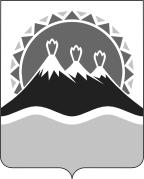 МИНИСТЕРСТВО СОЦИАЛЬНОГО РАЗВИТИЯ И ТРУДАКАМЧАТСКОГО КРАЯПРИКАЗ №  712-п О внесении изменений в приказ Министерства социального развития и труда Камчатского края от 29.06.2016 № 692-п «Об утверждении административного регламента предоставления Министерством социального развития и труда Камчатского края государственной услуги по назначению лицам, подвергшимся политическим репрессиям и впоследствии реабилитированным,  проживающим в Камчатском крае, компенсации расходов, связанных с проездом на воздушном, железнодорожном, междугородном водном и междугородном автомобильном транспорте (туда и обратно) в пределах территории Российской Федерации,   оплаты (компенсации) стоимости установки телефона и компенсации расходов, связанных с погребением реабилитированных лиц»№ п/пНаименованиеАдрес, номер телефона1.КГКУ «Камчатский центр по выплате государственных и социальных пособий»пр. Победы, д. 27,г. Петропавловск-Камчатский, Камчатский край, 683023, (8-415-2) 29-67-12Эл. адрес: centr@centr.kamchatka.ru сайтСайт: http://www.socuslugi.kamchatka.ru2.Алеутский филиал КГКУ «Камчатский центр по выплате государственных и социальных пособий»ул. Гагарина, д. 4, с. Никольское, Алеутский район, Камчатский край, 684500, (8-415-47) 2-21-88Эл. адрес: Nikolskoe@centr.kamchatka.ru3.Быстринский филиал КГКУ «Камчатский центр по выплате государственных и социальных пособий»ул. Советская, д. 3, с. Эссо, Быстринский район, Камчатский край, 684350,  (8-415-42) 2-12-91Эл. адрес: Esso@centr.kamchatka.ru4.Вилючинский филиал КГКУ «Камчатский центр по выплате государственных и социальных пособий»ул. Победы, д. 9, г. Вилючинск, Камчатский край, 684090,  (8-415-35) 3-22-21, 3-22-14Эл. адрес: Viluchinsk@centr.kamchatka.ru5.Елизовский филиал КГКУ «Камчатский центр по выплате государственных и социальных пособий» ул. Беринга, д. 25,                                                        г. Елизово, Камчатский край, 684000, (8-415-31) 7-36-49Эл. адрес: Elizovo@centr.kamchatka.ru6.Карагинский филиал КГКУ «Камчатский центр по выплате государственных и социальных пособий»ул. Советская, д. 23А, п. Оссора, Карагинский район, Камчатский край, 688700, (8-415-45) 4-10-72Эл. адрес: Ossora@centr.kamchatka.ru7.Мильковский филиал КГКУ «Камчатский центр по выплате государственных и социальных пособий» (лично и по почте)ул. Победы, д. 13, с. Мильково, Камчатский край, 684300, (8-415-33) 2-27-80Эл. адрес: Milkovo@centr.kamchatka.ru8.Олюторский филиал КГКУ «Камчатский центр по выплате государственных и социальных пособий»ул. Молодежная, д. 12, с. Тиличики, Олюторский район, Камчатский край, 688800, (8-415-44) 5-27-99Эл. адрес: Tilichiki@centr.kamchatka.ru9.Паланский филиал КГКУ «Камчатский центр по выплате государственных и социальных пособий»ул. Поротова, д. 22, пгт Палана, Тигильский район, Камчатский край, 688000, (8-415-43) 3-10-65Эл. адрес: Palana@centr.kamchatka.ru10.Пенжинский филиал КГКУ «Камчатский центр по выплате государственных и социальных пособий»ул. Пенжинская, д. 2, с. Каменское, Пенжинский район, Камчатский край, 688850, (8-415-46) 6-10-38Эл. адрес: Kamenskoe@centr.kamchatka.ru11.Соболевский филиал КГКУ «Камчатский центр по выплате государственных и социальных пособий»ул. Комсомольская, д. 15, с. Соболево, Соболевский район, Камчатский край, 684200, (8-415-36) 3-24-71Эл. адрес: Sobolevo@centr.kamchatka.ru12.Тигильский филиал КГКУ «Камчатский центр по выплате государственных и социальных пособий»ул. Партизанская, д. 46, офис 1, с. Тигиль, Тигильский район, Камчатский край, 688600, (8-415-37) 2-12-80Эл. адрес: Tigil@centr.kamchatka.ru13.Усть-Большерецкий филиал КГКУ «Камчатский центр по выплате государственных и социальных пособий»ул. Бочкарева, д. 2, c.Усть-Большерецк, Усть-Большерецкий район, Камчатский край, 684100, (8-415-32) 2-15-49Эл. адрес: UB@centr.kamchatka.ru14.Усть-Камчатский филиал КГКУ «Камчатский центр по выплате государственных и социальных пособий» ул. Бодрова, д. 5,                                                             п. Усть-Камчатск, Усть-Камчатский район, Камчатский край, 684414, (8-415-34) 2-05-10Эл. адрес: UK@centr.kamchatka.ruНаименованиеАдрес, номер телефона1.КГКУ «Камчатский центр по выплате государственных и социальных пособий»(по почте и в электронном виде)пр. Победы, д. 27, г. Петропавловск-Камчатский, Камчатский край, 683023, (8-415-2) 29-67-12Эл. адрес: centr@centr.kamchatka.ru сайтhttp://www.socuslugi.kamchatka.ru2.Алеутский филиал КГКУ «Камчатский центр по выплате государственных и социальных пособий» (по почте и электронном виде)ул. Гагарина, д. 4, с. Никольское, Алеутский район, Камчатский край, 684500, (8-415-47) 2-21-88Эл. адрес: Nikolskoe@centr.kamchatka.ru3.Быстринский филиал КГКУ «Камчатский центр по выплате государственных и социальных пособий» (по почте и электронном виде)ул. Советская, д. 3, с. Эссо, Быстринский район, Камчатский край, 684350, (8-415-42) 2-12-91Эл. адрес: Esso@centr.kamchatka.ru4.Вилючинский филиал КГКУ «Камчатский центр по выплате государственных и социальных пособий» (по почте и электронном виде)ул. Победы, д. 9, г. Вилючинск, Камчатский край, 684090, (8-415-35) 3-22-21, 3-22-14Эл. адрес: Viluchinsk@centr.kamchatka.ru5.Елизовский филиал КГКУ «Камчатский центр по выплате государственных и социальных пособий» ул. Беринга, д. 25,                                                        г. Елизово, Камчатский край, 684000, (8-415-31) 7-36-49Эл. адрес: Elizovo@centr.kamchatka.ru6.Карагинский филиал КГКУ «Камчатский центр по выплате государственных и социальных пособий» (по почте и в электронном виде)ул. Советская, д. 23А, п. Оссора, Карагинский район, Камчатский край, 688700, (8-415-45) 4-10-72Эл. адрес: Ossora@centr.kamchatka.ru7.Мильковский филиал КГКУ «Камчатский центр по выплате государственных и социальных пособий» (лично, по почте и в электронном виде)ул. Победы, д. 13, с. Мильково, Камчатский край, 684300,                              (8-415-33) 2-27-80Эл. адрес: Milkovo@centr.kamchatka.ru8.Олюторский филиал КГКУ «Камчатский центр по выплате государственных и социальных пособий» (лично, по почте и в электронном виде)ул. Молодежная, д. 12, с. Тиличики, Олюторский район, Камчатский край, 688800, (8-415-44) 5-27-99Эл. адрес: Tilichiki@centr.kamchatka.ru9.Паланский филиал КГКУ «Камчатский центр по выплате государственных и социальных пособий» (по почте и электронном виде)ул. Поротова, д. 22, пгт Палана, Тигильский район, Камчатский край, 688000, (8-415-43) 3-10-65Эл. адрес: Palana@centr.kamchatka.ru10.Пенжинский филиал КГКУ «Камчатский центр по выплате государственных и социальных пособий» (по почте и электронном виде)ул. Пенжинская, д. 2, с. Каменское, Пенжинский район, Камчатский край, 688850, (8-415-46) 6-10-38Эл. адрес: Kamenskoe@centr.kamchatka.ru11.Соболевский филиал КГКУ «Камчатский центр по выплате государственных и социальных пособий» (по почте и электронном виде)ул. Комсомольская, д. 15, с. Соболево, Соболевский район, Камчатский край, 684200,  (8-415-36) 3-24-71Эл. адрес: Sobolevo@centr.kamchatka.ru12.Тигильский филиал КГКУ «Камчатский центр по выплате государственных и социальных пособий» (по почте и электронном виде)ул. Партизанская, д. 46, офис 1, с. Тигиль, Тигильский район, Камчатский край, 688600, (8-415-37) 2-12-80Эл. адрес: Tigil@centr.kamchatka.ru13.Усть-Большерецкий филиал КГКУ «Камчатский центр по выплате государственных и социальных пособий» (по почте и электронном виде)ул. Бочкарева, д. 2, c. Усть-Большерецк, Усть-Большерецкий район, Камчатский край, 684100,   (8-415-32) 2-15-49Эл. адрес: UB@centr.kamchatka.ru14.Усть-Камчатский филиал КГКУ «Камчатский центр по выплате государственных и социальных пособий» ул. 60 лет Октября, д. 29, п. Усть-Камчатск, Усть-Камчатский район, Камчатский край, 684414, (8-415-34) 2-05-10Эл. адрес: UK@centr.kamchatka.ru»;1.Дополнительный офис Петропавловского филиала КГКУ «МФЦ Камчатского края»Камчатский край,г. Петропавловск-Камчатский,                        ул. Пограничная, д. 172.Дополнительный офис Петропавловского филиала КГКУ «МФЦ Камчатского края»Камчатский край,г. Петропавловск-Камчатский, Проспект Рыбаков, д. 13 3.Дополнительный офис Петропавловского филиала КГКУ «МФЦ Камчатского края»Камчатский край,г. Петропавловск-Камчатский,                        ул. Океанская, д. 944.Дополнительный офис Петропавловского филиала КГКУ «МФЦ Камчатского края»Камчатский край,г. Петропавловск-Камчатский,ул. Дальневосточная, д. 85.Вилючинский филиал КГКУ «МФЦ Камчатского края»Камчатский край, г. Вилючинск,мкр. Центральный,  д. 56.Дополнительный офис Елизовского филиала КГКУ «МФЦ Камчатского края»Камчатский край, Елизовский район,п. Термальный, ул. Крашенинникова,                 д. 27.Дополнительный офис Елизовского филиала КГКУ «МФЦ Камчатского края»Камчатский край, Елизовский район,п. Паратунка, ул. Нагорная, д. 278.Дополнительный офис Елизовского филиала КГКУ «МФЦ Камчатского края»Камчатский край, Елизовский район,п. Вулканный, ул. Центральная, д. 19.Дополнительный офис Елизовского филиала КГКУ «МФЦ Камчатского края»Камчатский край, Елизовский район,п. Раздольный, ул. Советская, д. 2А10.Дополнительный офис Елизовского филиала КГКУ «МФЦ Камчатского края»Камчатский край, Елизовский район,               п. Коряки, ул. Шоссейная, д. 2/111.Дополнительный офис Елизовского филиала КГКУ «МФЦ Камчатского края»Камчатский край, Елизовский район,               п. Сокоч,  ул. Лесная, д. 112.Дополнительный офис Елизовского филиала КГКУ «МФЦ Камчатского края»Камчатский край, Елизовский район,п. Пионерский, ул. Николая Коляды, д. 113.Дополнительный офис Елизовского филиала КГКУ «МФЦ Камчатского края»Камчатский край, Елизовский район,               п. Лесной, ул. Чапаева, д. 514.Дополнительный офис Елизовского филиала КГКУ «МФЦ Камчатского края»Камчатский край, Елизовский район,п. Нагорный, ул. Совхозная, д. 1815.Дополнительный офис Елизовского филиала КГКУ «МФЦ Камчатского края»Камчатский край, Елизовский район,               п. Николаевка, ул. Центральная, д. 2416.Быстринский филиал КГКУ «МФЦ Камчатского края»Камчатский край, Быстринский район, п. Эссо, ул. Советская, д. 417.Усть-Камчатский филиал КГКУ «МФЦ Камчатского края»Камчатский край, Усть-Камчатский район, п. Усть-Камчатск, ул. 60 лет Октября, д. 2418.Дополнительный офис Усть-Камчатского филиала КГКУ «МФЦ Камчатского края»Камчатский край, Усть-Камчатский район,  п. Ключи, ул. Школьная, д. 819.Дополнительный офис Усть-Камчатского филиала КГКУ «МФЦ Камчатского края»Камчатский край, Усть-Камчатский район, п. Козыревск, ул. Ленинская,   д. 6-А20.Усть-Большерецкий филиал КГКУ «МФЦ Камчатского края»Камчатский край, Усть-Большерецкий район,  п. Усть-Большерецк,  ул. Бочкарева, д. 1021.Дополнительный офис Усть-Большерецкого филиала КГКУ «МФЦ Камчатского края»Камчатский край, Усть-Большерецкий район, п. Апача, ул. Юбилейная, д. 9, кв. 1522.Дополнительный офис Усть-Большерецкого филиала КГКУ «МФЦ Камчатского края»Камчатский край, Усть-Большерецкий район, п. Озерновский, ул. Рабочая, д. 5, кв. 2123.Дополнительный офис Усть-Большерецкого филиала КГКУ «МФЦ Камчатского края»Камчатский край, Усть-Большерецкий район,п. Октябрьский, ул. Комсомольская, д. 47, кв. 1824.Соболевское отделение КГКУ «МФЦ Камчатского края»Камчатский край, Соболевский район,п. Соболево, ул. Набережная, д. 6Б25.Алеутское отделение КГКУ «МФЦ Камчатского края»Камчатский край, Алеутский район,п. Никольское, ул. 50 лет Октября, д. 2426.Филиал МФЦ Корякского округа КГКУ «МФЦ Камчатского края»Камчатский край, Тигильский район, п. Палана, ул. 50 лет Камчатского комсомола, д. 127.Дополнительный офис филиала МФЦ Корякского округа КГКУ «МФЦ Камчатского края»Камчатский край, Тигильский район, п. Тигиль, ул. Партизанская, д. 4028.Дополнительный офис филиала МФЦ Корякского округа КГКУ «МФЦ Камчатского края»Камчатский край, Карагинский район,п. Оссора, ул. Советская, д. 7229.Дополнительный офис филиала МФЦ Корякского округа КГКУ «МФЦ Камчатского края»Камчатский край, Пенжинский район,с. Каменское, ул. Ленина, д. 18 кв. 130.Дополнительный офис филиала МФЦ Корякского округа КГКУ «МФЦ Камчатского края»Камчатский край, Олюторский район,п. Тиличики, ул. Школьная, д. 17Руководитель либо уполномоченное лицо(подпись)Ф.И.О.______________________Специалист, принявший документы_______________(подпись)______________________Ф.И.О.Руководитель либо уполномоченное лицо(подпись)Ф.И.О.